Thurrock Disability Partnership BoardThursday 13th December 2018- 5.30pm Arrival for 6pm -8pm meeting - The Beehive Agenda Item TimingsPicturesItemLed by5:30–6:00pm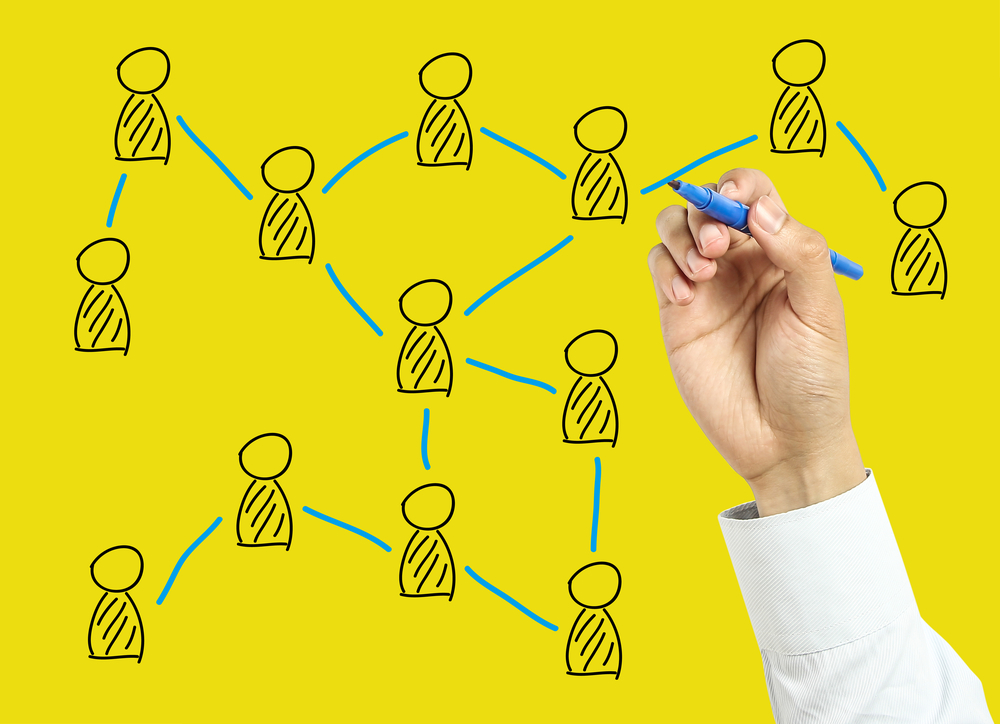 Arrival & Networking--1.6:00-6:05pm5 minutes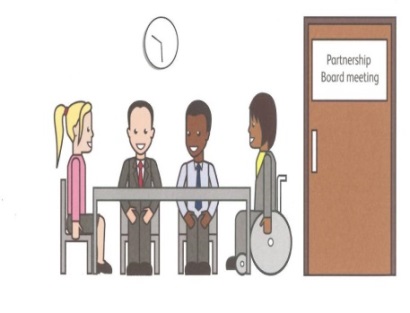 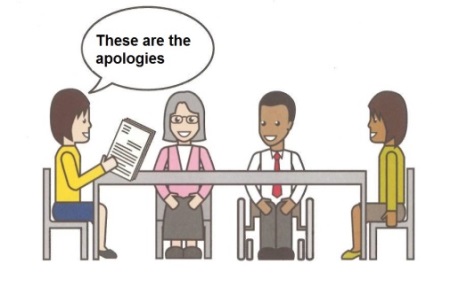 Welcome and introductions

Apologies – People who can’t come to the meetingAnne WhiteSteph Vallis2.6.05-6.10pm5 minutes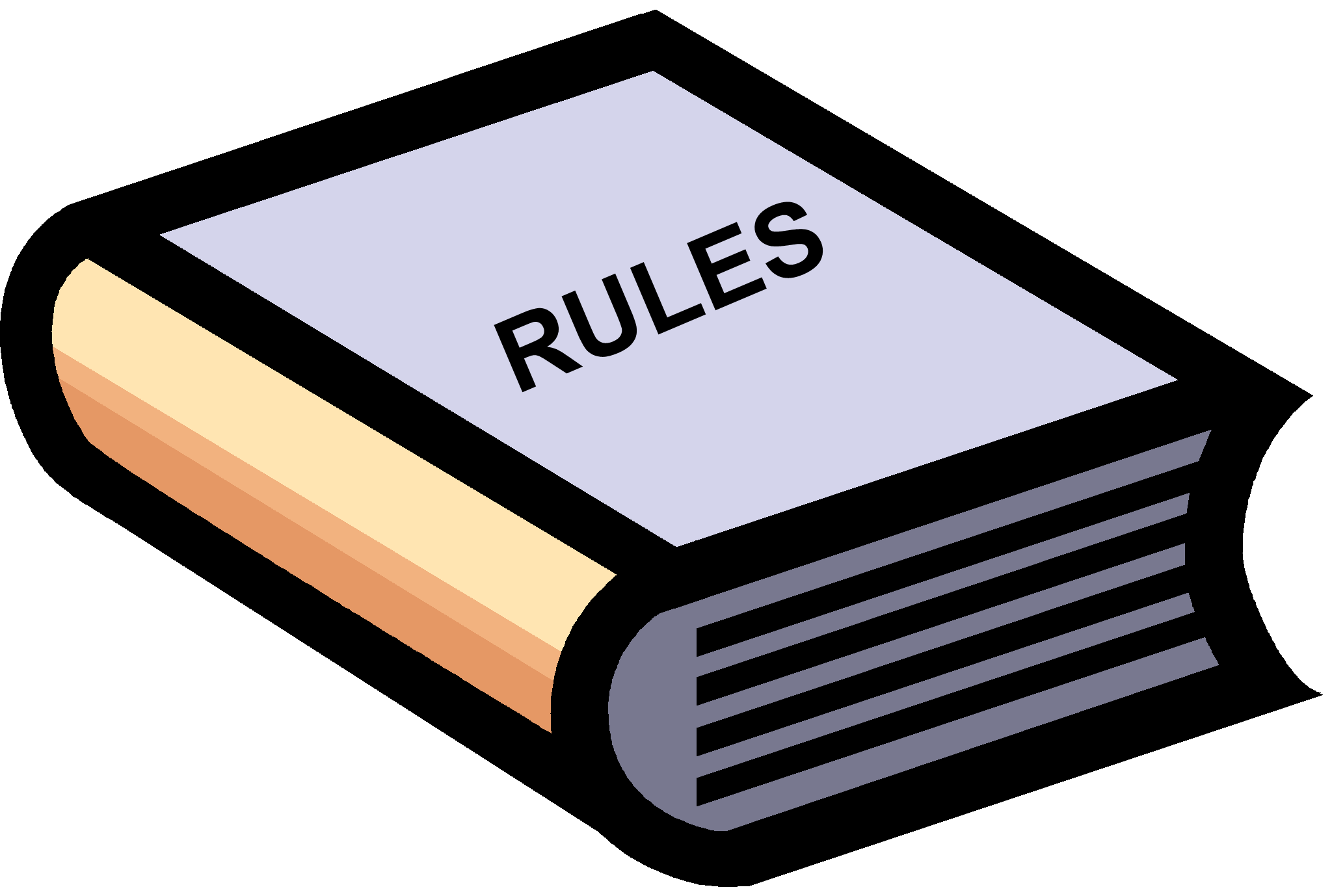 Rules of the meetingAnne White3. 6.10–6.20 pm10 minutes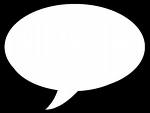 Minutes of the previous meeting of the Disability Partnership Board:3.1.   Any amendments?3.2.  Matters Arising All4.6.20–6:45 pm25 minutes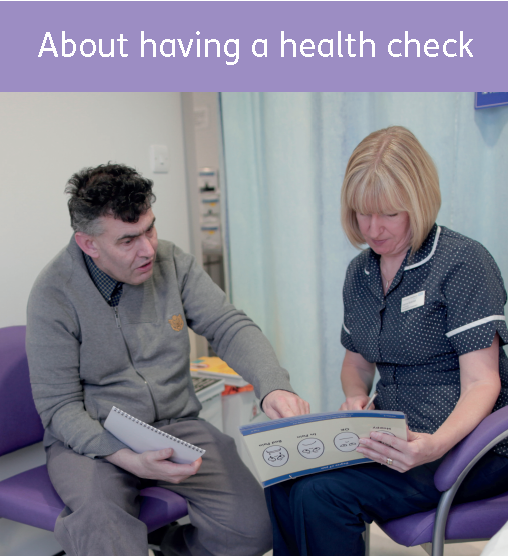 Learning Disability Health checks - Progress in ThurrockMayowa Kushimo, Neil Woodbridge, John Paddick5.6:45-7:00pm15 minutes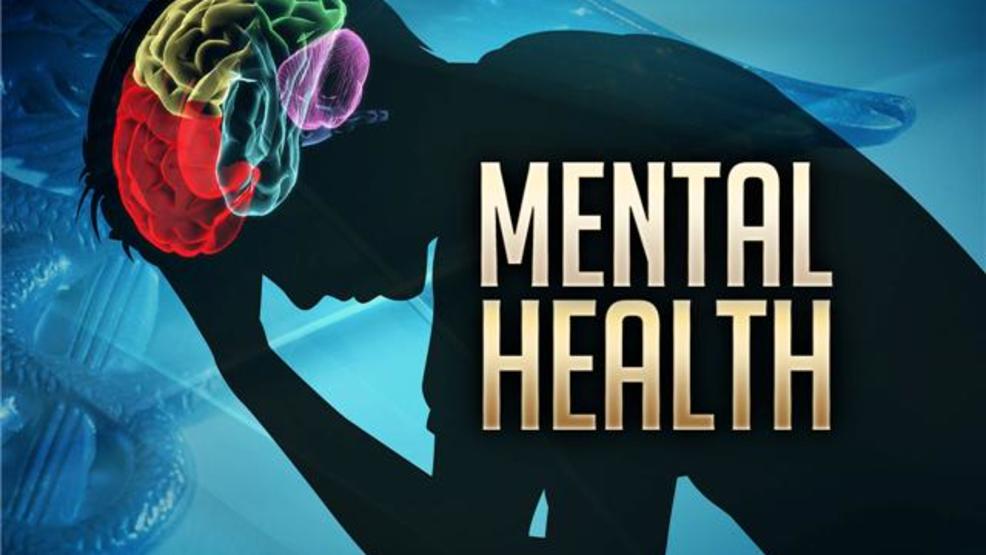 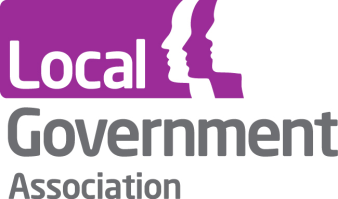 Mental Health Peer Review Update & Action PlanLes Billingham / Catherine Wilson6.7.00-7:15 pm15 minutes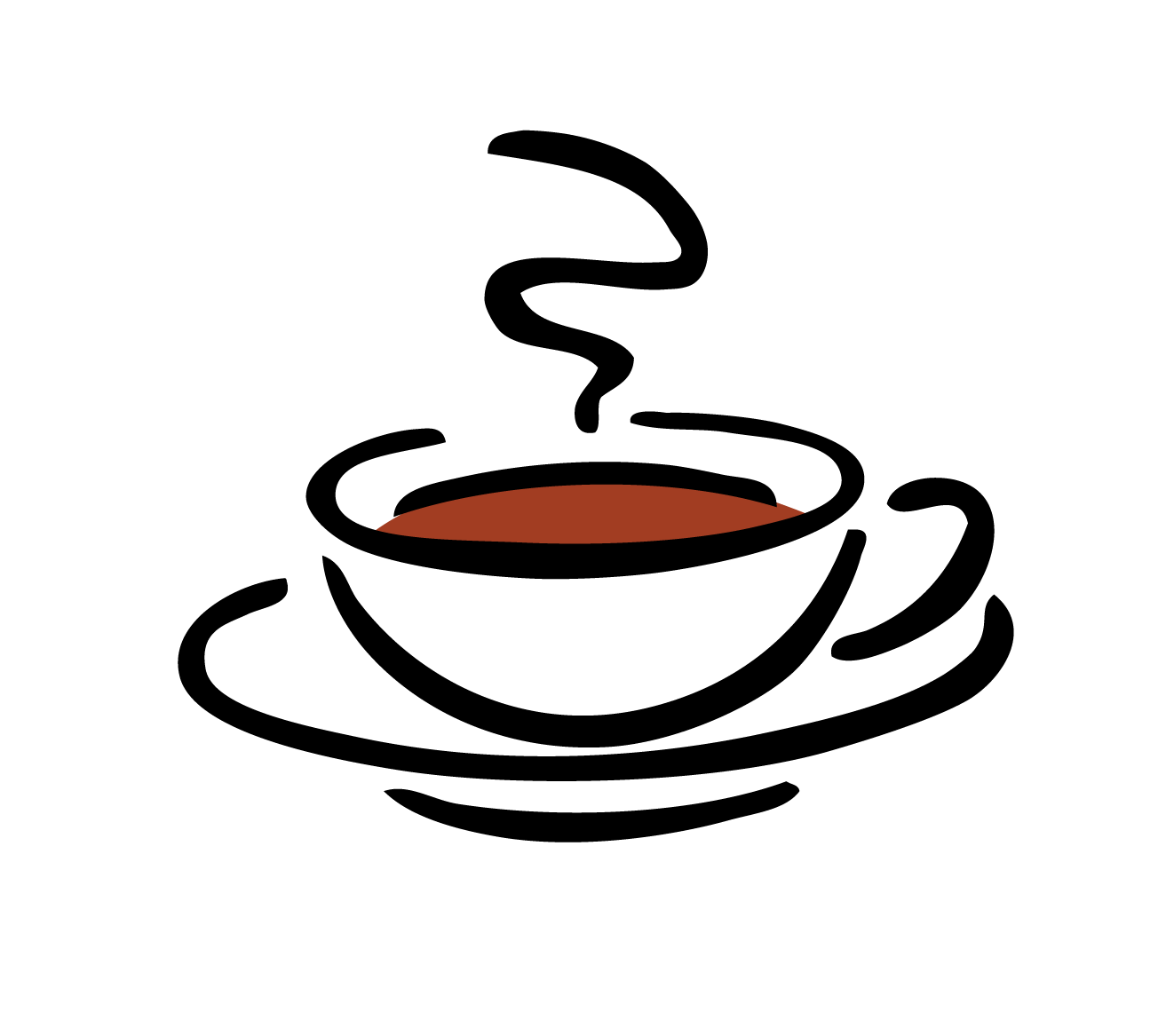 Refreshment BreakAll 7.7.15-7.25 pm10 minutes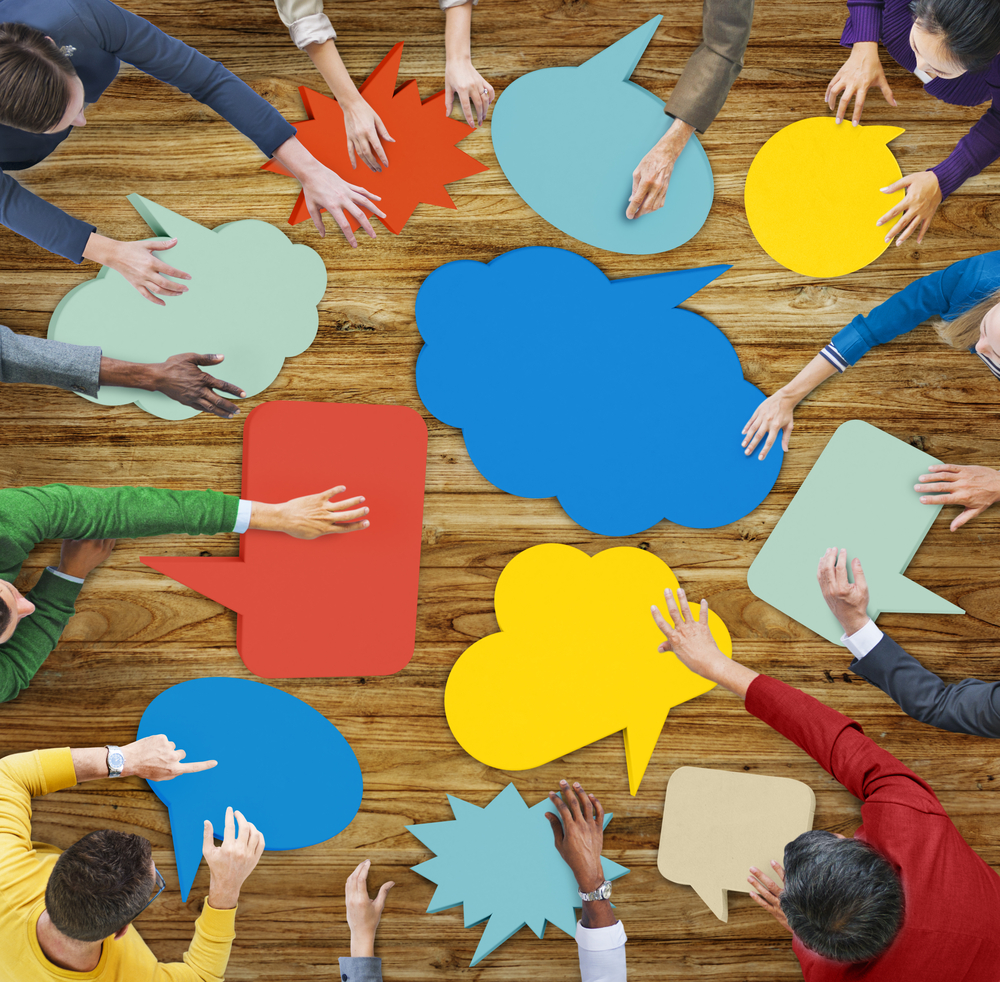 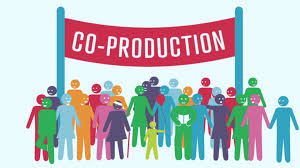 Thurrock Diversity Network and the Local Account Priorities
Ian Evans8.7.25-7.5025 minutes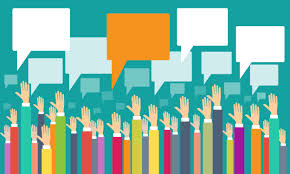 Consultation on How the Partnership Boards, groups and forums are working for people in Thurrock – Information and surveyIan Evans / All7.50-8.00 pm 10 minutesAny Other BusinessAll9.8:00pm - Finish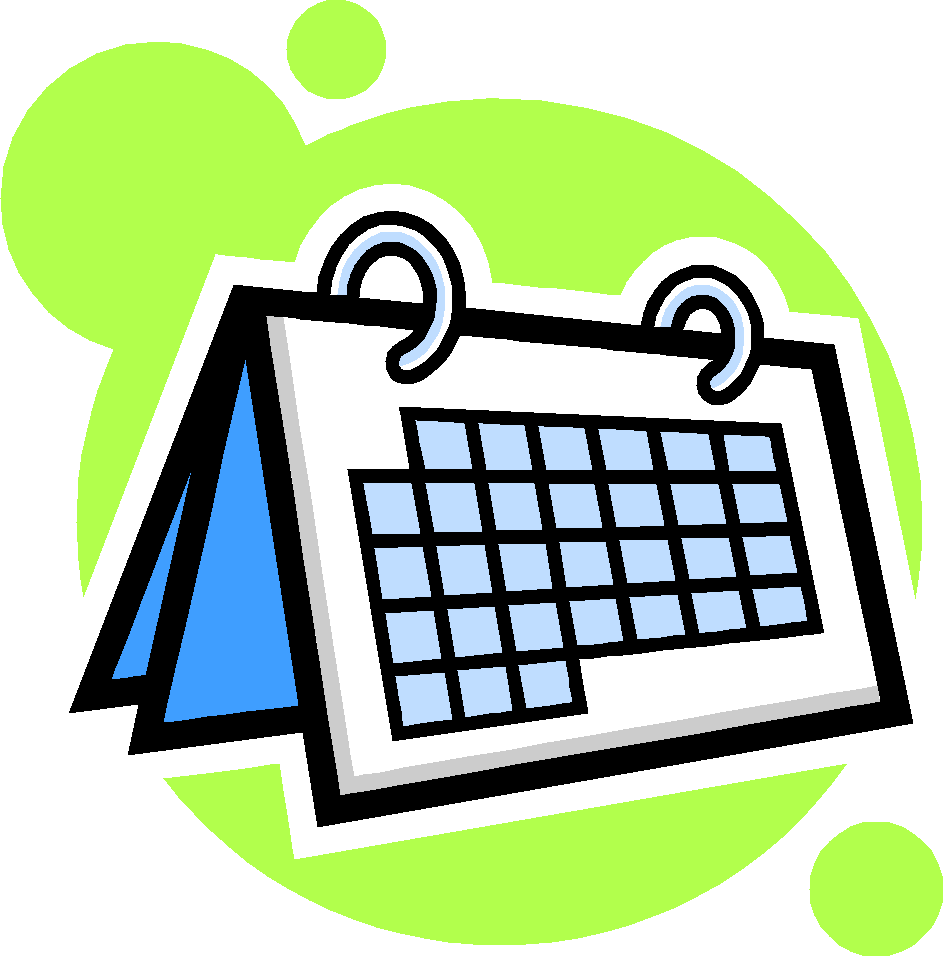 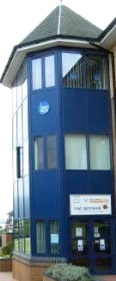 Date and Time of next meeting:Tuesday 20th March 2019Arrive from 5.30pm for 6pm – 8pm
The Beehive, West Street All 